Year 2Please find todays learning tasks below. The table below explains the tasks and you will find the resources underneath. Your child will know which challenge they usually access in each subject and which task will be appropriate for them.  Unless otherwise specified, please complete the tasks in either your home learning book or print out the document below. EEnjkjhkjhhjjgE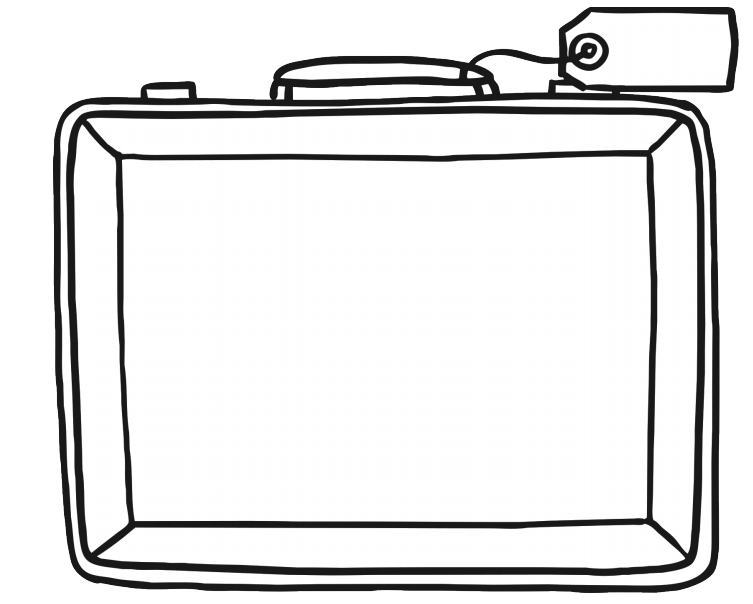 Year group:  2              Date: 2.06.20Year group:  2              Date: 2.06.20Year group:  2              Date: 2.06.20Year group:  2              Date: 2.06.20EnglishCan you remember the story about Paddington that we watched yesterday? 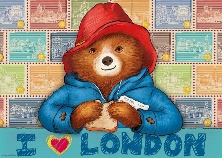 You might like to have another look.https://www.youtube.com/watch?v=mClA14WQFu8Can you remember the story about Paddington that we watched yesterday? You might like to have another look.https://www.youtube.com/watch?v=mClA14WQFu8Can you remember the story about Paddington that we watched yesterday? You might like to have another look.https://www.youtube.com/watch?v=mClA14WQFu8BronzeSilverGoldToday we are writing a list of things that you think that Paddington might want to pack in his suitcase. Use the sheet below or write it in your home learning book.What will be the first thing on your list? Remember he may be away for a long time so don’t forget anything important and he can only take 10 things!Try and include 2A in your list.Today we are writing a list of things that you think that Paddington might want to pack in his suitcase. Use the sheet below or write it in your home learning book.What will be the first thing on your list? Remember he may be away for a long time so don’t forget anything important and he can only take 10 things!Try and include 2A in your list.Today we are writing a list of things that you think that Paddington might want to pack in his suitcase. Use the sheet below or write it in your home learning book.What will be the first thing on your list? Remember he may be away for a long time so don’t forget anything important and he can only take 10 things!Try and include 2A in your list.MathsWarm Up – follow this link to complete your maths warm up. 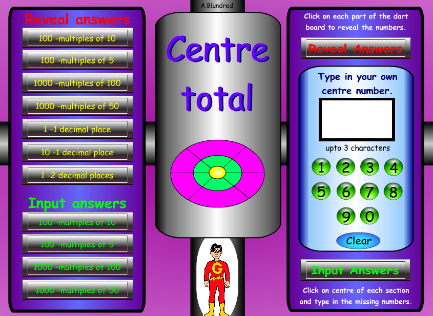 http://www.wldps.com/gordons/Dart_Board_-_centre_total.swfChoose the multiples of 10 and 5 from the top of the left hand column.  Warm Up – follow this link to complete your maths warm up. http://www.wldps.com/gordons/Dart_Board_-_centre_total.swfChoose the multiples of 10 and 5 from the top of the left hand column.  Warm Up – follow this link to complete your maths warm up. http://www.wldps.com/gordons/Dart_Board_-_centre_total.swfChoose the multiples of 10 and 5 from the top of the left hand column.  BronzeSilverGoldToday’s maths session is a practical activity. 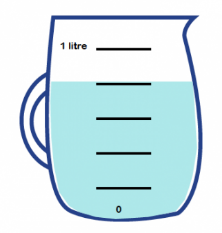 Can you choose some different containers from around your kitchen and home and measure how much water they can hold in ml? Then can you put them into order. Can you take a photograph of them afterwards and share it with us?Today’s maths session is a practical activity. Can you choose some different containers from around your kitchen and home and measure how much water they can hold in ml? Then can you put them into order. Can you take a photograph of them afterwards and share it with us?Today’s maths session is a practical activity. Can you choose some different containers from around your kitchen and home and measure how much water they can hold in ml? Then can you put them into order. Can you take a photograph of them afterwards and share it with us?ReadingPhonicsGo to  https://www.oxfordowl.co.uk/ log in. Search for book – The Crystal Planet and read chapters 1 and 2. Play spelling activity on Topmarks http://www.missmaggie.org/scholastic/fishemup2_eng_launcher.htmlPractise spelling words including ing / ed rules.Go to  https://www.oxfordowl.co.uk/ log in. Search for book – The Crystal Planet and read chapters 1 and 2. Play spelling activity on Topmarks http://www.missmaggie.org/scholastic/fishemup2_eng_launcher.htmlPractise spelling words including ing / ed rules.Go to  https://www.oxfordowl.co.uk/ log in. Search for book – The Crystal Planet and read chapters 1 and 2. Play spelling activity on Topmarks http://www.missmaggie.org/scholastic/fishemup2_eng_launcher.htmlPractise spelling words including ing / ed rules.